Ai docenti Loro Sedi Camporeale 30/11/2022Circolare n.53Oggetto: Giornata internazionale delle persone con DisabilitàIl 3 dicembre ricorre la Giornata internazionale dei diritti delle persone con Disabilità, istituita nel 1992 dall’ONU per promuovere l’inclusione delle persone con disabilità e combattere ogni forma di discriminazione.In occasione di questa giornata, al fine di sensibilizzare tutti gli alunni a riflettere sul rispetto e sulla valorizzazione di ogni persona nonché sulle azioni da attuare per migliorare l'inclusione sociale delle persone con disabilità, si suggerisce in data 02/12/22 a partire dalle ore 11,00 la visione di uno dei seguenti film/cortometraggi:SCUOLA PRIMARIA - Visione dell’audiolibro “Elmer, l’elefante variopinto” di David McKee – Mondadori;https://www.youtube.com/watch?v=ynnflA_1lIQ- Visione della storia illustrata “IL LEONE CHE NON SAPEVA SCRIVERE”;-Visione del film “Rosso come il cielo” di Cristiano Bortone Italia 2005- (96 minuti);SCUOLA SECONDARIA -  ‘Due piedi sinistri’ (6 minuti);https://www.youtube.com/watch?v=Slv8Wrnv7KY-‘Tutto il mio folle amore’ di Gabriele Salvatores (RaiPlay, 94 minuti);- ‘Il Circo della farfalla’ ;https://www.youtube.com/watch?v=Rc90_IO5g4EIl Dirigente ScolasticoBenedetto Lo Piccolo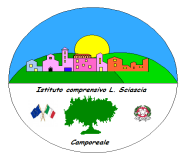 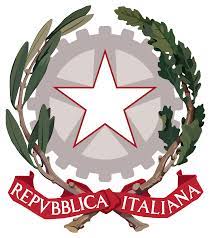 Ministero dell’Istruzione Istituto Comprensivo “Leonardo Sciascia”di Camporeale con sezioni staccate in Grisì e RoccamenaC.M. PAIC840008 –  C.F. 80048770822Via Centro Nuovo s.n.c. 90043 Camporeale (Pa)  Tel/Fax  0924-37397   paic840008@istruzione.it ;  www.icleonardosciascia.edu.it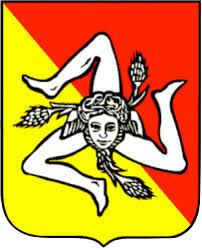 